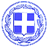 ΕΛΛΗΝΙΚΗ ΔΗΜΟΚΡΑΤΙΑ                                                              ΠΡΟΣ:Tμήμα Ανθρώπινου ΔυναμικούΝΟΜΟΣ ΗΡΑΚΛΕΙΟΥ  						& Διοικητικής Μέριμνας                                                                                                                     ΔΗΜΟΣ ΜΙΝΩΑ ΠΕΔΙΑΔΑΣΔ/ΝΣΗ ΔΙΟΙΚΗΤΙΚΩΝ ΥΠΗΡΕΣΙΩΝ   				ΤΜΗΜΑ :  ΑΝΘΡΩΠΙΝΟΥ ΔΥΝΑΜΙΚΟΥ & ΔΙΟΙΚΗΤΙΚΗΣ ΜΕΡΙΜΝΑΣ ΥΠΕΥΘΥΝΟΣ : ΜΠΕΛΕΝΙΩΤΗΣ ΝΙΚΟΛΑΟΣΤΗΛΕΦΩΝΟ :  28913 40321FAX : 28910 24602, 29096Email:minoa@minoapediadas.grΕΠΩΝΥΜΟΟΝΟΜΑΠΑΤΡΩΝΥΜΟΜΗΤΡΩΝΥΜΟΗΜΕΡ.ΓΕΝΝΗΣΕΩΣΔΙΕΥΘΥΝΣΗΠΟΛΗΤ.Κ.Α.Δ.Τ.+ (Φωτοτυπία)Α.Φ.Μ.+(Φωτοτυπία εκκαθαριστικό)ΑΜΚΑ+(Φωτοτυπία)ΤΡΑΠΕΖΑΑΡ.ΛΟΓΑΡΙΑΣΜΟΥ+(Φωτοτυπία βιβλιαρίου)IBAN ΛΟΓΑΡΙΑΣΜΟΥΤΗΛΕΦ.ΣΤΑΘΕΡΟΤΗΛΕΦ.ΚΙΝΗΤΟΑΡΙΘΜ.ΜΗΤΡΩΟΥ ΙΚΑΤου ΙΔΙΟΥ +(Φωτοτυπία βιβλιαρίου)Εmail